金門縣中正國小110學年度區域資優教育方案【選擇x決策-領導大師聯盟】實施計畫依據：特殊教育法及其施行細則。金門縣區域性資賦優異教育方案實施計畫。目的：透過任務執行，體驗領導與被領導的情境。透過討論省思，了解領導與被領導的意義。藉由跨學科領域任務，培養解決問題的能力。透過分組合作，學習團隊合作的方式和精神。促進資優教育普通化，使有潛力學生亦能接受資優服務。辦理單位：主辦單位：金門縣教育處特教資源中心承辦單位：金門縣金城鎮中正國民小學辦理類別：領導才能資優教育活動招生對象及人數：金門縣國民小學110學年度在校四年級、五年級之學生且具有領導才能潛質之學生。具有擔任一學期以上班級幹部之經驗或參加本縣幼童軍團。具自信、負責、人際溝通與問題解決等領導能力，經老師或家長推薦者，領導特質檢核表勾選項目達六項以上。人數：30人。(本次預計錄取四年級學生12人，五年級學生18人，依據錄取順序依序錄取，若尚有缺額，缺額可互相流動。)錄取標準及順序：金門縣國小一般智能資優學生，且具有領導才能潛質之學生。金門縣國小四、五年級之學生，且具有領導才能潛質之學生。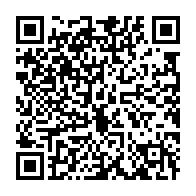 報名日期及方式：報名日期：111年6月27日(一)至111年7月1日(五)。線上填寫報名表單(https://forms.gle/i2vVqbG2RmnbtDrT9)。學生收費：新臺幣300元整，確認錄取後，參加活動當天繳交。活動時間：111年7月11日(一)至111年7月13日(三)，8:30-16:10。拾、 活動地點：金門縣金城鎮中正國小資優班教室、電腦教室。拾壹、課程項目：拾貳、錄取公告：      111年7月4日(一)前辦理甄選作業，111年7月5日(二)於金門縣中      正國小網站公告錄取名單，並以電話通知錄取學生之家長。附件一金門縣110學年度區域性資賦優異教育方案領導才能資優教育活動【選擇x決策-領導大師聯盟】 學生報名表家長簽名：            導師簽章：            承辦人：               單位主管：附件二金門縣110學年度區域性資賦優異教育方案領導才能資優教育活動【選擇x決策-領導大師聯盟】 資優特質推薦表檢核表資料來源：郭靜姿、胡純、吳淑敏、蔡明富及蘇芳柳（民 109）：特殊需求學生特質檢核表。國立台灣師範大學特殊教育中心印行金門縣中正國小110學年度區域資優教育方案【選擇x決策-領導大師聯盟】金門縣中正國小110學年度區域資優教育方案【選擇x決策-領導大師聯盟】金門縣中正國小110學年度區域資優教育方案【選擇x決策-領導大師聯盟】金門縣中正國小110學年度區域資優教育方案【選擇x決策-領導大師聯盟】      日期時間7/11(一)7/12(二)7/13(三)08:30~08:50報到報到報到08:50~10:20開幕/課程說明領導大師聯盟入場券賽局理論及應用(1)中正傳說-實境解謎10:30~12:00領導及合作賽局理論及應用(2)實境解謎發想12:00~13:00充電、午休充電、午休充電、午休13:00~14:30持之「椅」恆-瓦楞紙椅的秘密(1)SomaCube-方塊與方塊的對話(1)實境解謎創作室14:40~16:10持之「椅」恆-瓦楞紙椅的秘密(2)SomaCube-方塊與方塊的對話(2)成果發表/頒獎16:10~賦歸賦歸賦歸一、學生基本資料欄                                  編號：____________(承辦學校填寫)一、學生基本資料欄                                  編號：____________(承辦學校填寫)一、學生基本資料欄                                  編號：____________(承辦學校填寫)一、學生基本資料欄                                  編號：____________(承辦學校填寫)一、學生基本資料欄                                  編號：____________(承辦學校填寫)一、學生基本資料欄                                  編號：____________(承辦學校填寫)一、學生基本資料欄                                  編號：____________(承辦學校填寫)學生姓名性別□男□女生日    年     月     日就讀學校       國小    年  班       國小    年  班午餐□葷□素身分證字號通訊地址家長聯絡電話(H)Email家長聯絡電話(手機)二、資格審核欄二、資格審核欄二、資格審核欄二、資格審核欄二、資格審核欄二、資格審核欄二、資格審核欄符合條件符合條件□對領導議題有興趣且具有擔任一學期以上班級或社團幹部：______________。□參加本縣幼童軍團。□具備自信、負責、人際溝通與問題解決等領導才能，檢核表勾選達六項以上。□金門縣國小一般智能資優學生且具領導特質。□對領導議題有興趣且具有擔任一學期以上班級或社團幹部：______________。□參加本縣幼童軍團。□具備自信、負責、人際溝通與問題解決等領導才能，檢核表勾選達六項以上。□金門縣國小一般智能資優學生且具領導特質。□對領導議題有興趣且具有擔任一學期以上班級或社團幹部：______________。□參加本縣幼童軍團。□具備自信、負責、人際溝通與問題解決等領導才能，檢核表勾選達六項以上。□金門縣國小一般智能資優學生且具領導特質。□對領導議題有興趣且具有擔任一學期以上班級或社團幹部：______________。□參加本縣幼童軍團。□具備自信、負責、人際溝通與問題解決等領導才能，檢核表勾選達六項以上。□金門縣國小一般智能資優學生且具領導特質。□對領導議題有興趣且具有擔任一學期以上班級或社團幹部：______________。□參加本縣幼童軍團。□具備自信、負責、人際溝通與問題解決等領導才能，檢核表勾選達六項以上。□金門縣國小一般智能資優學生且具領導特質。(一)參加動機 (學生填寫)(一)參加動機 (學生填寫)(一)參加動機 (學生填寫)(一)參加動機 (學生填寫)(一)參加動機 (學生填寫)(一)參加動機 (學生填寫)(一)參加動機 (學生填寫)(二)對於領導活動之期待 (學生填寫)(二)對於領導活動之期待 (學生填寫)(二)對於領導活動之期待 (學生填寫)(二)對於領導活動之期待 (學生填寫)(二)對於領導活動之期待 (學生填寫)(二)對於領導活動之期待 (學生填寫)(二)對於領導活動之期待 (學生填寫)(三)曾領導別人或是被領導之經驗 (學生填寫)(三)曾領導別人或是被領導之經驗 (學生填寫)(三)曾領導別人或是被領導之經驗 (學生填寫)(三)曾領導別人或是被領導之經驗 (學生填寫)(三)曾領導別人或是被領導之經驗 (學生填寫)(三)曾領導別人或是被領導之經驗 (學生填寫)(三)曾領導別人或是被領導之經驗 (學生填寫)推薦人關係姓名服務單位備註推薦人學生特質及具體優異事蹟學生特質檢核表(推薦者填寫，請勾選，可複選)□與人相處或處理事情，顯得很有自信。□語言表達能力強，能清楚地表達自己的意思。□人緣好，深受班上同學喜愛。□具有企畫能力，很會籌辦團體的活動，如慶生會、郊遊、或啦啦隊比賽。□主動積極，熱心服務。□喜歡參與活動，善於社交。□在團體活動中，常居於領導的地位。□處理事情能因時因地制宜，具有應變能力。□能尊重別人，並敏銳的察覺別人的感覺與需求。□常被選為幹部，表現良好。□與人相處或處理事情，顯得很有自信。□語言表達能力強，能清楚地表達自己的意思。□人緣好，深受班上同學喜愛。□具有企畫能力，很會籌辦團體的活動，如慶生會、郊遊、或啦啦隊比賽。□主動積極，熱心服務。□喜歡參與活動，善於社交。□在團體活動中，常居於領導的地位。□處理事情能因時因地制宜，具有應變能力。□能尊重別人，並敏銳的察覺別人的感覺與需求。□常被選為幹部，表現良好。□與人相處或處理事情，顯得很有自信。□語言表達能力強，能清楚地表達自己的意思。□人緣好，深受班上同學喜愛。□具有企畫能力，很會籌辦團體的活動，如慶生會、郊遊、或啦啦隊比賽。□主動積極，熱心服務。□喜歡參與活動，善於社交。□在團體活動中，常居於領導的地位。□處理事情能因時因地制宜，具有應變能力。□能尊重別人，並敏銳的察覺別人的感覺與需求。□常被選為幹部，表現良好。學生特質及具體優異事蹟其他具體事蹟(請檢附相關資料)推薦人簽章